Norddeutscher Rundfunkstellvertretende Intendantin Frau LütkeRudolf-von-Bennigsen-Ufer 22
30169 Hannover17. August 2023Sehr geehrte Frau Lütke, wir sind wieder da – und erneuern nach kleiner Sommerpause schwungvoll unser Gesprächsangebot an Sie!Nach dem offenen Austausch beim Mahnwachen-Besuch der beiden NDR-Mitarbeiter am 08.06.23 hatten wir gehofft, dass Sie bald die Gelegenheit zu einem Gespräch wahrnehmen. Und diese Hoffnung haben wir immer noch! Wir als Bürger (und Gebührenzahler) möchten dazu beitragen, das Bild des ÖRR in der Gesellschaft aufzuhellen. Die offenbar strukturellen Missstände in den Verwaltungen des ÖRR, die immer wieder in Berichten über Geldverschwendung und fragwürdige Postenbesetzungen an die Öffentlichkeit gelangen, tragen einen großen Teil zur Verdrossenheit der Gebührenzahler bei. Ebenso die in unseren Augen unzureichende Berichterstattung, die nicht die umfängliche Vielseitigkeit der gesellschaftlichen Strömungen abbildet. Darüber wollen wir mit Ihnen reden.Wir zeigen gern auf, wo es Themen gibt, die stiefmütterlich behandelt werden und eine größere Aufmerksamkeit verdienen. Dies betrifft die Arbeit der Medienschaffenden, Programmgestaltern und Journalisten, an die wir uns auch noch gesondert wenden. Das Schreiben ist Ihnen als Anhang beigefügt.Liebe Frau Lütke, machen Sie es wie schon einige ihrer Kollegen und nehmen Sie unser Gesprächsangebot an - bei unserer Mahnwache (donnerstags 17 – 18 Uhr vor dem Funkhaus) oder auch gerne zu einem Zoom Gespräch oder einem Telefonat, um einen gemeinsamen Runden Tisch vorbereiten zu können.Wir freuen uns auf Sie!Beste Grüße im Namen der Bürgerinitiative Leuchtturm ARD Cornelia Weituschat 	cow@weiplan.de	05 11 / 59 06 68 Liebe Journalisten und Medienschaffende,in der Gesellschaft herrscht große Unruhe, die sich seit einigen Jahren auch auf der Straße zeigt. Nach langer Zeit, in denen Proteste eher kleinteilig durch lokale Bürgerinitiativen geprägt waren, zeigt sich der Unmut der Bürger nun bundesweit und beständig. In zahlreichen Städten finden regelmäßig Spaziergänge, Mahnwachen und Demonstrationen statt, in denen Inlands- wie Auslandspolitik und mangelnde Friedensanstrengungen kritisiert oder eben auch die Unzufriedenheit mit dem Öffentlich-Rechtlichen Rundfunk zum Ausdruck kommt. Anders als über Protestbewegungen im Ausland wird über die Inlandsproteste nur selten berichtet. Noch seltener ausgewogen. Die Nutzer der sogenannten Leitmedien erhalten so ein unvollständiges Bild der Gesellschaft – und halten die veröffentlichte auch für die öffentliche Meinung.    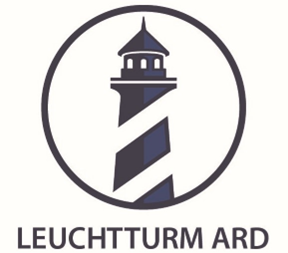 Wäre es zum Beispiel nicht eine wunderbare Gelegenheit - gerade auch für den ÖRR - hier seine originäre Funktion wiederzubeleben? Indem er sich selbstkritisch mit den Argumenten der Kritiker beschäftigt, ihnen Gehör verschafft und den offenen Diskurs ermöglicht, würde er den Menschen zeigen, dass sie nicht „denen da oben“ hilflos ausgeliefert sind, sondern als Souverän wahrgenommen zu werden und ihre Bedürfnisse berücksichtigt werden.Wir möchten Ihnen einige Themen für eine solche Berichterstattung ans Herz legen:Am 19.08.23 um 12 Uhr auf dem Opernplatz in Hannover: hier stehen wieder die „Schneemänner mit Würde“ und erinnern an die fortdauernde Gefangenschaft von Julian Assange. Am 28.08.23 um 18 Uhr am Kröpcke in Hannover: Friedensdemo mit SpaziergangAm 01.09.23 um 9:30 Uhr am Verwaltungsgericht Hamburg: Gerichtstermin gegen die Desinformation des ÖRR statt, eine Sammelklage von 150 Mitstreitern der Initiative LeuchtturmARDAm 02.09.23 13-19 Uhr Nähe Kröcke in Hannover: bundesweiter Aktionstag der Partei dieBasis zum Thema WHOAm 16.09.23 ab 13:30 Uhr auf dem Domplatz in Magdeburg: bundesweit beworbene Großdemo, zahlreiche Redebeiträge beschäftigen sich mit den drängenden Fragen der Zeit Und natürlich die wöchentlich stattfindenden Mahnwachen vor Redaktionen und Funkhäusern in mittlerweile über 150 Städten (in Hannover donnerstags 17-18 Uhr).(Unter https://webclient.openasapp.net/portal#!/client/app/3427b1db-827d-409c-a3d7-01ce8c64c304 finden Sie eine Landkarte mit allen Mahnwachen)Beste Grüße von der Bürgerinitiative Leuchtturm ARD 